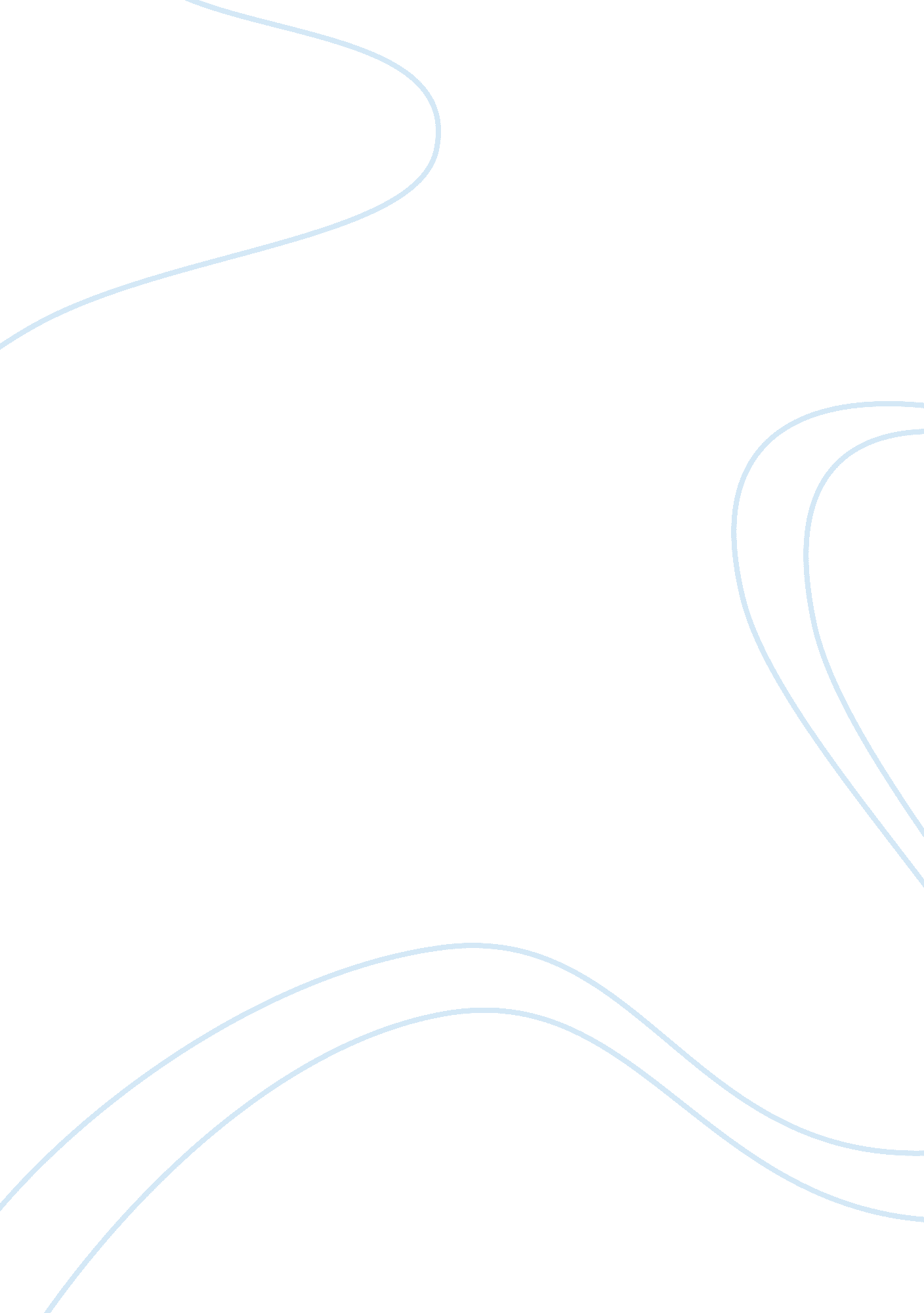 Why do i want to be a teacher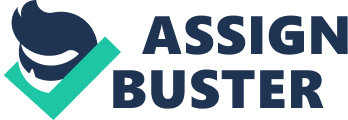 Education encompasses several important aspects such as favorable learning environment, encouragement from teachers to motivate the and an ideal curriculum that would help in the overall educational development of the students. A good learning environment would inculcate values such as punctuality and politeness and also instill a sense of responsibility within the students towards their own actions. In turn this will help the students to gain an insight into what is right and wrong and thereby become more careful in their decision making in their academic, personal life and all future endeavors. In addition to the learning environment, teachers play a vital role in shaping the personality of their students apart from teaching the subject and hence play a dual role of both an educator as well as a counselor. They share a special bonding with the student as they play the role of a parent in this second family. Teachers must take an interest in the academic and personal life of every student which would help them to find the right solutions in case of any problem. Mere teaching of the subject would only be a professional approach which will not create a bond between the teacher and the student. Spending quality time with all the students and an unbiased attitude would help the students to share a good comrade with their teachers. Nevertheless it is also important for the teacher to also bear in mind the limits of their relationship and also help the student to understand the same. When such an understanding is established it will prevent each one from taking advantage of the other. This would help to provide the right motivations for the students and prevent any form of deviant behavior. Thus the various roles played by a teacher have been a constant source of inspiration for me right from my childhood during which I shared a great rapport with my teachers. With such a strong inclination in the teaching profession, I believe that I can be an able teacher and provide the right guidance to all my students. 